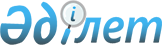 Тарихи-мәдени мұра объектілерін үкіметтік (бюджеттік) резервтен беру туралыҚазақстан Республикасы Үкіметінің қаулысы 2000 жылғы 26 қазан N 1601

      "Қазақстан халқы тарихи-мәдени мұрасының кейбір объектілерін сақтау жөніндегі қосымша шаралар туралы" Қазақстан Республикасы Үкіметінің 2000 жылғы 24 мамырдағы N 779 P000779_ қаулысына сәйкес, Қазақстан халқының тарихи-мәдени мұрасы объектілеріне жататын қымбат металдар мен асыл тастардан жасалған бұйымдарды сақтау және кең танымал ету мақсатында Қазақстан Республикасының Үкіметі қаулы етеді: 

      1. Қосымшаға сәйкес Қазақстан Республикасының Қаржы министрлігі заңнамада белгіленген тәртіппен тарихи-мәдени мұра объектілерін үкіметтік (бюджеттік) резервтен "Алтын және қымбат металдар мемлекеттік мұражайы" мемлекеттік мекемесінің теңгеріміне беруді ұйымдастырсын.     2. Осы қаулы қол қойылған күнінен бастап күшіне енеді.     Қазақстан Республикасының        Премьер-Министрі                                            Қазақстан Республикасы                                                 Үкіметінің                                            2000 жылғы 26 қазандағы                                               N 1601 қаулысына                                                   қосымша              Үкіметтік (бюджеттік) резервтің         тарихи-мәдени мұра объектілерінің тізбесі ________________________________________________________________________Р/р  !         Атауы             ! Салмағы, г ! Сынамасы ! Саны, дана     N  ________________________________________________________________________               Алтын ________________________________________________________________________1     Ерлердің қалта сағаты         87,78          583         1      (Швейцария) ________________________________________________________________________2     Фиониттен ендірмесі           22,47          750         1      және жасанды жасыл тасы      бар алқа ________________________________________________________________________3     Жетон (Франц Иосифтің)         5,5           750         1      Австрия 1915 ж. ________________________________________________________________________4     Екі жетон (Франц Иосифтің)    22,0           900         2      1889 және 1810 жж. ________________________________________________________________________5     Жетон (Франц Иосифтің)        13,98          958         1      1901 ж. ________________________________________________________________________      Алтынның жиыны                151,73                     6 ________________________________________________________________________              Күміс ________________________________________________________________________6     Маржан сырғалар               12,65          875         2 ________________________________________________________________________7     Күмістен ендірмесі бар        121,51         875         1      екі қабатты маржан моншақ ________________________________________________________________________8     Түрлі-түсті ендірмелері       7,5            800         1      бар сырға ________________________________________________________________________9     Маржан сырға                  12,28          750         1 ________________________________________________________________________10    Салпыншақ                     16,22          900         1 ________________________________________________________________________11    Түрлі-түсті ендірмелері       15,5           900         2      бар сырға ________________________________________________________________________12    1 қызыл моншағы мен           18,08          900         1      күміс салпыншағы бар сырға ________________________________________________________________________13    1 қызыл моншағы мен күміс     8,35           900         1       салпыншағы бар сырға ________________________________________________________________________14    Түйіршектен әшекейі           14,88          900         1      бар сырға ________________________________________________________________________15    Маржаны бар күмбез-           29,25          900         2      сырғалар ________________________________________________________________________16    Түрлі-түсті ендірмелері       19,29          900         2      бар сырғалар ________________________________________________________________________17    Салпыншағы және табиғи        39,0           900         2      түйіршегі бар сырғалар ________________________________________________________________________18    Омырау әшекейлерінің          51,57          900         33      бөлшектері ________________________________________________________________________19    Салпыншақтардың               393,77         900         97      бөлшек-монеталары ________________________________________________________________________20    Тастан ендірме үшін 6 ұясы    89,73          500         1      бар екі бөлікті білезік ________________________________________________________________________21    Тастан ендірме үшін 6 ұясы    89,71          500         1      бар екі бөлікті білезік ________________________________________________________________________22    Сырғалар                      12,04          500         2 ________________________________________________________________________23    Театр сөмкесі                 247,75         800         1 ________________________________________________________________________24    Коньяк ішетін кішкентай       27,25          875         2      стақандар ________________________________________________________________________25    Қант салғыш                   79,81          875         1 ________________________________________________________________________26    Тәттіге арналған қасық        73,93          875         2 ________________________________________________________________________27    Кәмпит салғыш                 163,16         875         1 ________________________________________________________________________28    Елек қасық                    49,69          875         1      Күмістің жиыны                1532,93                    159      Барлығы                       1684,66                    165 ________________________________________________________________________ Оқығандар:     Багарова Ж.А.     Икебаева А.Ж.
					© 2012. Қазақстан Республикасы Әділет министрлігінің «Қазақстан Республикасының Заңнама және құқықтық ақпарат институты» ШЖҚ РМК
				